Wodę kochamy wiec ją oszczędzamy.Pamiętaj zawsze zakręcaj kran niech nie kapie. Naprawiaj wadliwe instalacje.Używaj prysznica zamiast kąpieli w wannie.Myj zęby przy zakręconym kranie.Zainwestuj w zmywarkę. Pralkę i zmywarkę włączaj tylko jak jest pełna.Nie marnuj wody w ogrodzie. Zbieraj deszczówkę. Wykorzystuj wodę ponownie.Unikaj zbędnego spłukiwania toalety. (Używaj zgodnie z przeznaczeniem przyciska mały i duży).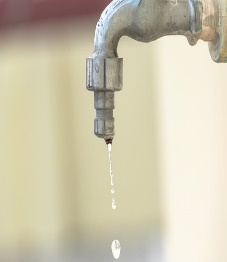 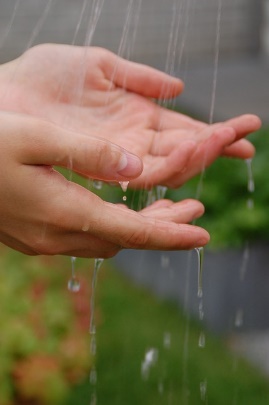 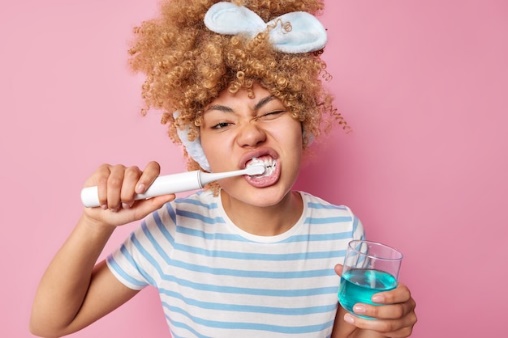 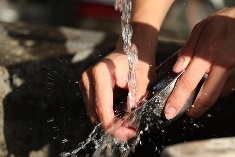 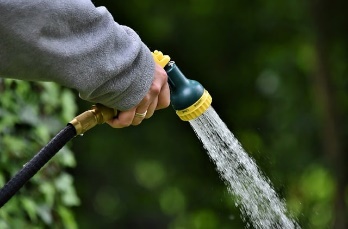 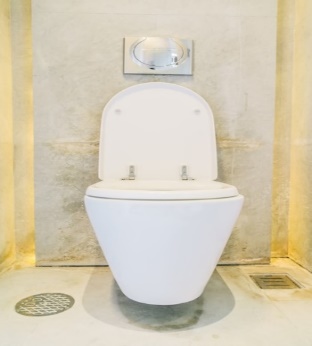 